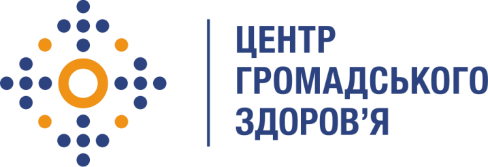 Державна установа 
«Центр громадського здоров’я Міністерства охорони здоров’я України» оголошує конкурс для відбору консультанта з технічної підтримки розробки дистанційного навчального курсу «Основи антиретровірусної терапії» в рамках проекту «Посилання спроможності лікування ВІЛ/СНІД в Україні в рамках Надзвичайної ініціативи Президента США з надання допомоги у боротьбі з ВІЛ/СНІД (PEPFAR)»Назва позиції: консультант з технічної підтримки розробки дистанційного навчального курсу «Основи антиретровірусної терапії» (монтажер).Рівень зайнятості: частковаІнформація щодо установи:Головним завданнями Державної установи «Центр громадського здоров’я Міністерства охорони здоров’я України» (далі – Центр) є діяльність у сфері громадського здоров’я. Центр виконує лікувально-профілактичні, науково-практичні та організаційно-методичні функції у сфері охорони здоров’я з метою забезпечення якості лікування хворих на соціально небезпечні захворювання, зокрема ВІЛ/СНІД, туберкульоз, наркозалежність, вірусні гепатити тощо, попередження захворювань в контексті розбудови системи громадського здоров’я. Центр приймає участь в розробці регуляторної політики і взаємодіє з іншими міністерствами, науково-дослідними установами, міжнародними установами та громадськими організаціями, що працюють в сфері громадського здоров’я та протидії соціально небезпечним захворюванням.Основні обов'язки:Створення монтаж відеоматеріалів курсу із використанням звукової доріжки, створеної диктором, та візуального ряду, створеного дизайнеромПост-обробка матеріалів курсуВимоги до професійної компетентності:Досвід відеомонтажу;Досвід розробки візуальних матеріалів для скрінкастівДосвід надання технічної підтримки у розробці дистанційних навчальних курсів буде перевагою. Резюме мають бути надіслані електронною поштою на електронну адресу: vacancies@phc.org.ua. В темі листа, будь ласка, зазначте: «176-2020 Консультант з технічної підтримки розробки дистанційного навчального курсу «Основи антиретровірусної терапії» (монтажер)Термін подання документів – до 14 вересня 2020 року, реєстрація документів 
завершується о 18:00.За результатами відбору резюме успішні кандидати будуть запрошені до участі у співбесіді. У зв’язку з великою кількістю заявок, ми будемо контактувати лише з кандидатами, запрошеними на співбесіду. Умови завдання та контракту можуть бути докладніше обговорені під час співбесіди.